Publicado en Barcelona, 30 de abril de 2019 el 30/04/2019 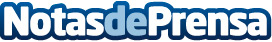 La mitad de los hombres ya se depila, sobre todo pubis y tórax, según CEACLa generación millennial, la más habituada a la depilación sin importar el sexo, según fuentes de CEAC. Región púbica y tórax, las zonas del cuerpo masculino que más se depilanDatos de contacto:Sergio Vicente936241691Nota de prensa publicada en: https://www.notasdeprensa.es/la-mitad-de-los-hombres-ya-se-depila-sobre Categorias: Moda Sociedad Medicina alternativa Belleza http://www.notasdeprensa.es